Інформаційна підтримка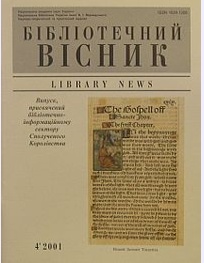 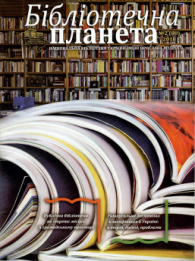 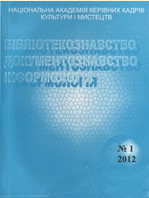 Студії відбудуться 21 грудня 2022 року в онлайн режимі на платформі Google Meet.11.00 – 11.30 Реєстрація11.30 – 13.00 ЗасіданняРегламент:Доповіді – до 10 хв.обговорення, дискусії, запитання: 15 хв.Повідомлення – до 5 хв.Виступи в обговоренні – до 3 хв. НАЦІОНАЛЬНА БІБЛІОТЕКА УКРАЇНИІМЕНІ В. І. ВЕРНАДСЬКОГОНаціональна бібліотека Україниімені ЯРОСЛАВА МУДРОГОНАЦІОНАЛЬНА АКАДЕМІЯ КЕРІВНИХ КАДРІВ КУЛЬТУРИ І МИСТЕЦТВ 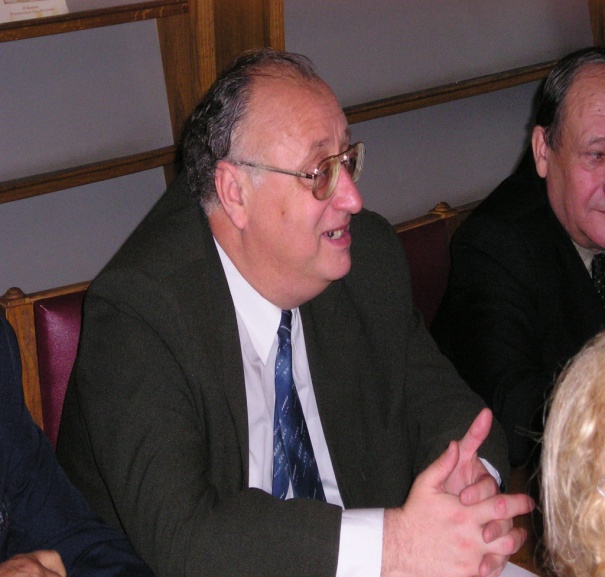 ВОСЬМі бібліотекознавчі студії,присвячені пам’яті професора михайла семеновичаслободяникаТема року «Бібліотечна наука, освіта і практика в умовах цифровізації комунікацій»21 грудня 2022 рокуКиївМодератори:Василенко Ольга Миколаївна, директор Інституту бібліотекознавства Національної бібліотеки України імені В. І. Вернадського, кандидат історичних наукКириленко Олександр Григорович, завідувач відділу, Національна бібліотека України імені Ярослава Мудрого, кандидат історичних наук, доцентДоповіді та повідомленняГригоревська Олена Вікторівна, доктор наук із соціальних комунікацій, старший науковий співробітник,дослідник-візитер Вільного університету Брюсселя (Бельгія),міжнародний експерт Національного агентства з якості вищої освіти (Україна) Діяльність AEQES як незалежної державної агенції  із забезпечення якості вищої освіти в БельгіїВасиленко Ольга Миколаївна,директор Інституту бібліотекознавства НБУВ, канд. іст. наукБібліотечно-інформаційний комплекс  в умовах трансформації наукових комунікацій: результати бібліотекознавчого дослідженняКоваль Тетяна Миколаївна,заступник генерального директора Національної бібліотеки України імені В. І. Вернадського, канд. іст. наукБібліотечні е-послуги як необхідний компонент сучасної наукової бібліотекиЗбанацька Оксана Миколаївна,професор Київського  університету культури, гол. бібліотекар Національної бібліотеки України імені Ярослава Мудрого,  доктор наук з соціальних комунікацій, доцент Вплив цифрових технологій  на  сучасну бібліотечну освіту Добровольська Вікторія Василівна,завідувач кафедри Національної академії керівних кадрів культури і мистецтв, доктор наук із соціальних комунікацій, доцентНаукові журнали в умовах інтеграції в міжнародний інформаційний простірКириленко Олександр Григорович,завідувач відділу Національної бібліотеки України імені Ярослава Мудрого, кандидат історичних наук, доцентБібліотечна практика і соціальні трансформації в суспільстві  Клименко Оксана Зіновіївна,завідувачка відділу наукових видань Інституту бібліотекознавства Національної бібліотеки України імені В. І. Вернадського, кандидатка історичних наук, доцентБібліотекознавча періодика незалежної України: стан та перспективиБачинська Надія Анатоліївна,завідувач кафедри інформаційних технологій Київського національного університету культури і мистецтв, кандидат педагогічних наук, доцентНаукова діяльність кафедри інформаційних технологій КНУКІМ в умовах пандемії та воєнного стану Новальська Тетяна Василівна,професор кафедри інформаційних технологій Київського національного університету культури і мистецтв, доктор історичних наук, професорБібліотечна біографістика як один з напрямів наукової діяльності кафедри інформаційних технологій КНУКІМ Литвинова Лариса Анатоліївна, завідувачка сектору з охорони інтелектуальної власності Національної бібліотеки України імені В. І. Вернадського, кандидатка наук із соціальних комунікацій,Освіта та авторське право ЄС в епоху цифрових технологійЯковенко Олена Григорівна, завідувач відділу теорії та історії бібліотечної справи Інституту бібліотекознавства Національної бібліотеки України імені В. І. Вернадського, кандидатка історичних наукРозвиток бібліотечних фондів в умовах електронної комунікаціїПалеха Юрій Іванович,професор Національного транспортного університету, кандидат історичних наук, доктор філософіїТранспортнна система документації як складова галузевого документознавства, започаткованого М. С. СлободяникомСокур Олена Леонідівна,завідувачка відділу науково-методичної роботи  Інституту бібліотекознавства Національної бібліотеки України імені В. І. Вернадського, кандидатка наук із соціальних комунікаційЗміст науково-методичної роботи в умовах сьогоденняЗаявлені учасники без доповідейАнтоненко Ірина Петрівна,головний бібліотекар Національної бібліотеки України імені Ярослава Мудрого, кандидат історичних наук, старший науковий співробітникШереметьєва Вікторія Вікторівна,завідувач навчально-методичного відділу Національної академії керівних кадрів культури і мистецтв Спрінсян Василь Георгійович,завідувач кафедри інформаційної діяльності та медіа-комунікацій Одеського національного політехнічного університету, кандидат мистецтвознавства, доцент, голова Асоціації документознавців України